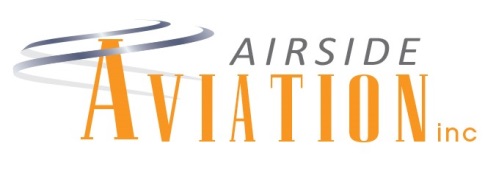 1968 Cessna 310N$125,000    $95 USD10300TT
L eng 1400smoh
R eng 900smoh
(Times approximate and flying regularly)New panel in 2015 includes:
Aspen 1500 PFD/MFD
Garmin GTN750 GPS/com1
GNC255 com 2
GMA340 audio panel
33es remote Adsb out transponder
Garmin Flight stream 210
GDL69 XM weather reciever 
CGR30p dual engine monitor
ADF
DME
6 place O2
ARC 400 autopilot 
De-ice boots on wing and stab
Hot props
Alcohol windshield
VG’s
6 seats
140gal fuelRuns and flies excellent. Can provide engine data for last 200hrs since engine monitor installedInterior 7/10 exterior 8/10$125,000CAD